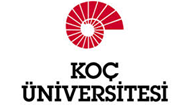 FEN BİLİMLERİ ENSTİTÜSÜYÜKSEK LİSANS TEZ KONUSU ÖNERİ FORMU(THESIS PROPOSAL FORM FOR MASTER STUDENTS)Öğrencinin Adı, Soyadı		: ……………………………………………………………………………(Student name and Last Name)
Programı				: ……………………………………………………………………………(Program)
Tez Konusu				: ……………………………………………………………………………(Thesis Title) *Please write in EnglishYukarıda adı geçen  öğrencimizin  Yüksek Lisans Tez Önerisi  kabul edilmiştir. Tez önerisi özeti ektedir.(Aforementioned students’ Masters with Thesis proposal has been approved. Abstract of the proposal is enclosed.) _______________                         _______________                                 	 _______________                                             Tarih        	                              Tez Danışmanı                                           	 İmza  (Date)                                            (Thesis Advisor Name-Surname)		(Thesis Advisor Signature)			               _______________                         _______________                                 	 _______________                                             Tarih        	                              Program Koordinatörü                                       İmza  (Date)                                            (Program Coordinator)			(Program Coordinator Signature)	*20 Nisan 2016 tarihinde yürürlüğe giren yeni YÖK Lisansüstü Eğitim ve Öğretim Yönetmeliği’nin iligili maddesi gereğince 2016 Güz dönemi itibari ile kayıtlı olan tezli yüksek lisans öğrencileri için doldurulması gerekmektedir. (Madde 8-1)
(Based on the YÖK New Legislation enforced on April 20th, 2016, all Masters with Thesis students registered as of 2016 Fall must submit this form (Article 8-1)).ABSTRACT…